IE ROBERTO VELANDIA 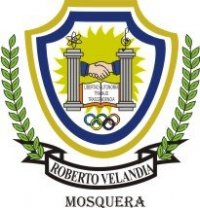 GOBIERNO ESCOLARELECCIÓN DE CONTRALOR ESCOLAR2014ACTA DE ESCRUTINIOCURSO  ____Siendo las _______ del día ____ del mes ____ del año _____ , se llevó a cabo el escrutinio de la mesa correspondiente al curso _____  con los siguientes resultados:En constancia firma el profesor asesor de curso (o su reemplazo) y el (la) estudiante representante de curso: ___________________________________Profesor: ___________________________________Representante de cursoCANDIDATOSNÚMERO DE VOTOSYULISA NIÑOLINA REYESVOTO EN BLANCOVOTO NULOTOTAL DE VOTOS